Material LongitudClase online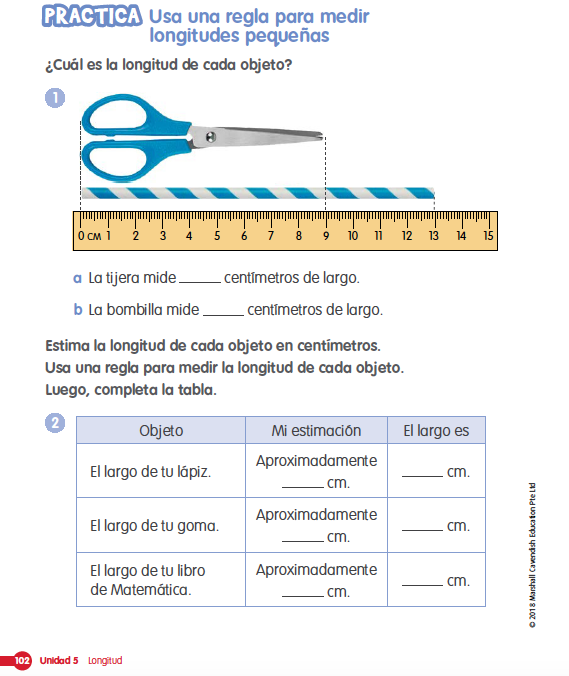 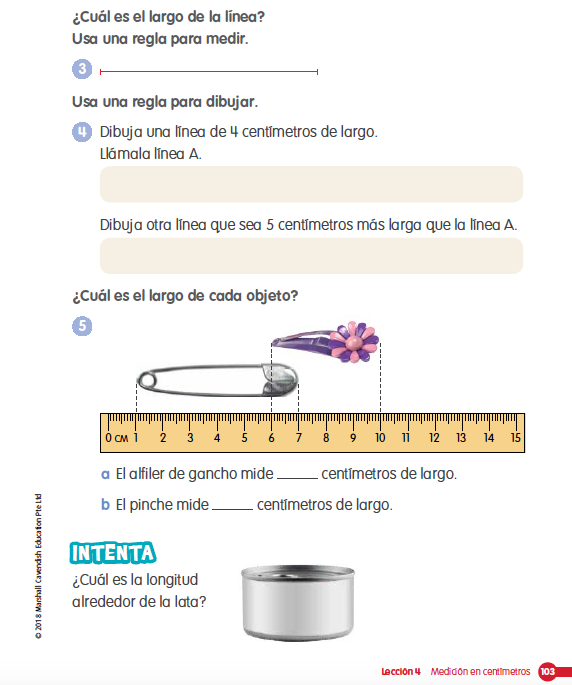 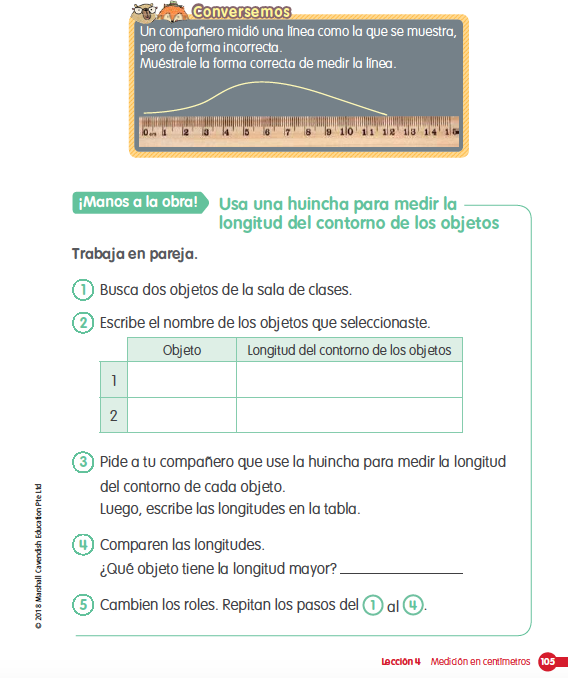 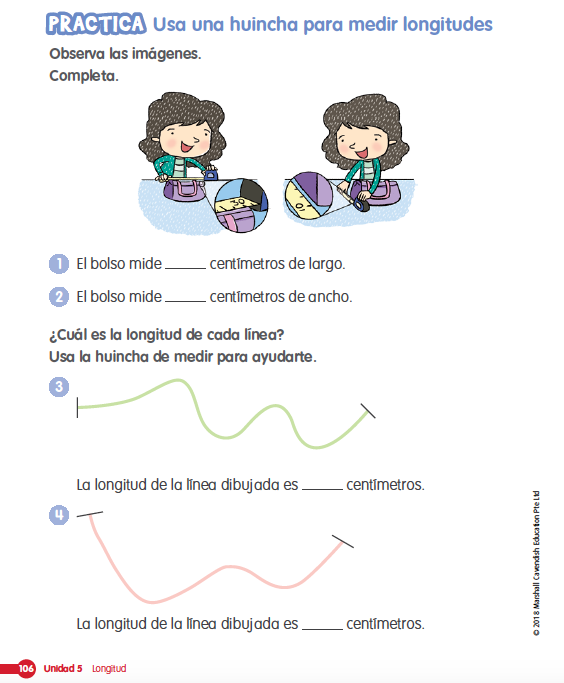 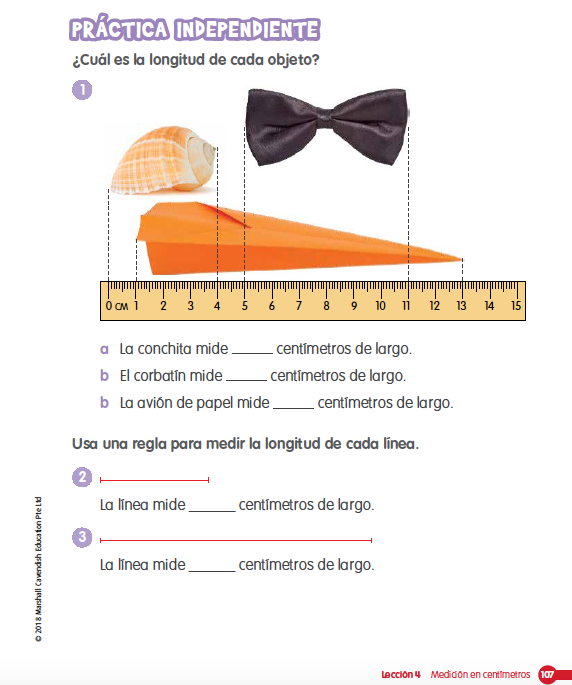 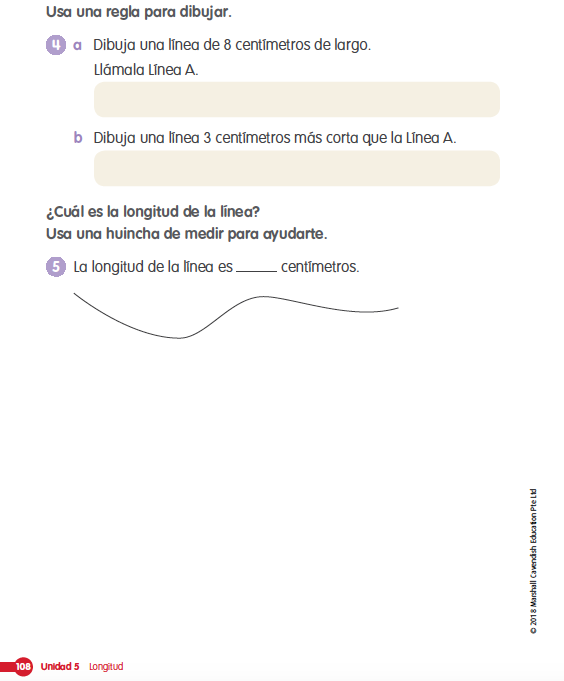 